Publicado en México el 27/11/2019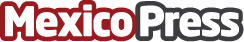 Obtiene Lifting de México las certificaciones ISO9001:2015, ISO14001:2015 e ISO45001:2018Servicios de Extracción Petrolera Lifting de México, filial de Grupo Cotemar, anunció que obtuvo las certificaciones ISO9001:2015, ISO14001:2015 e ISO45001:2018, las versiones más actuales de las normas internacionales en materia de Sistemas de Gestión de la Calidad, Gestión Ambiental y Gestión de Seguridad y Salud en el Trabajo, respectivamenteDatos de contacto:Israel Ramón Estrada Vidal9383811400Nota de prensa publicada en: https://www.mexicopress.com.mx/obtiene-lifting-de-mexico-las-certificaciones_1 Categorías: Internacional Nacional Recursos humanos Campeche Nuevo León Tabasco Veracruz Industria Minera http://www.mexicopress.com.mx